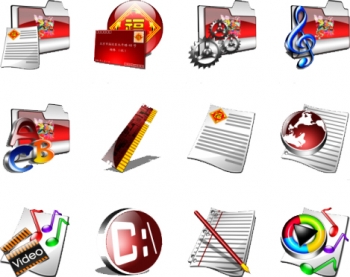 Муниципальное бюджетное общеобразовательное учреждение«Обливская средняя общеобразовательная школа № 2»347141, Ростовская область, Обливский район, станица Обливская, ул. Грызлова 18 а;Телефон: (886396) 21-0-71;  21-9-47 е-mail: mail@school2.netПриказот 31.05.2022 г.                                                                                                                  № 122ст. Обливская«Об утверждении Порядка и основания перевода, отчисления и восстановления, обучающихся МБОУ «Обливская СОШ № 2» и филиала Нестеркинской НОШ».В соответствии с частью 8 статьи 55 Федерального закона от 29 декабря 2012 г. № 273 ФЗ «Об образовании в Российской Федерации», Федеральным Законом от 29.12.2012 г. №o 273 ФЗ «Об образовании в РФ», Приказом Министерства Просвещения Российской Федерации № 458 от 2 сентября 2020 года «Об утверждении Порядка приёма на обучение по образовательным программам начального общего, основного общего и среднего общего образования, с Конституцией Российской Федерации, Уставом образовательного учрежденияПриказываю:Заместителю директора по УВР Сысоеву А. В. разработать и утвердить Порядок и основания перевода, отчисления и восстановления, обучающихся МБОУ «Обливская СОШ № 2» и филиала Нестеркинской НОШ.Заместителю директора по УВР Сысоеву А. В. разместить на официальном сайте МБОУ «Обливская СОШ №2» Порядок и основания перевода, отчисления и восстановления, обучающихся МБОУ «Обливская СОШ № 2» и филиала Нестеркинской НОШ;Контроль за исполнением данного приказа оставляю за собой. Директор МБОУ «Обливская СОШ № 2»:                                                           __________  Е.С. КарамушкаС приказом ознакомлен:Сысоев А. В. - Порядок и основания перевода, отчисления и восстановления, обучающихся МБОУ «Обливская СОШ № 2» и филиала Нестеркинской НОШОбщие положенияНастоящий Порядок и основания перевода, отчисления обучающихся (далее Порядок) разработаны в соответствии с Федеральным законом от 29.12.2012 № 273-ФЗ «Об образовании в Российской Федерации», Порядком и условиями осуществления перевода обучающихся из одной организации, осуществляющей образовательную деятельность по образовательным программам начального общего, основного общего и среднего общего образования,	в другие организации,	осуществляющие образовательную деятельность по образовательным программам соответствующих уровня и направленности, утвержденными приказом	Минобрнауки	от 12.03.2014	№177,	и Уставом Муниципального бюджетного общеобразовательного учреждения "Обливская средняя общеобразовательная школа № 2"  (далее — Школа).Порядок определяет требования к процедуре и условиям осуществления перевода и отчисления обучающихся по программам начального общего, основного общего и среднего общего образования в школе.Все заявления, уведомления и иные документы могут быть направлены посредством электронной или иной связи, обеспечивающей аутентичность передаваемых и принимаемых сообщений и их документальное подтверждение. Факт ознакомления с документами фиксируется в порядке, предусмотренном локальными нормативными правовыми актами Школы по вопросам организации электронного документооборота.Перевод обучающихся в параллельный классПеревод обучающегося в параллельный класс возможен при наличии свободных мест в классе, в который заявлен перевод.Перевод в параллельный класс осуществляется по заявлению совершеннолетнего обучающегося, родителя (законного представителя) несовершеннолетнего обучающегося либо несовершеннолетнего обучающегося, имеющего основное общее образование, при наличии письменного согласия родителя (законного представителя).В заявлении на перевод в параллельный класс указываются: а) фамилия, имя, отчество (при наличии) обучающегося;6) класс обучения;в) класс, в который заявлен перевод; г) причина перевода;д) дата перевода.Заявление о переводе в параллельный класс подается в канцелярию Школы.Ответственное должностное лицо (секретарь руководителя) принимает заявление о переводе в параллельный класс. Принятое заявление регистрируется в соответствии с установленными в Школе правилами делопроизводства и передается на рассмотрение директору Школы или уполномоченному им лицу в течение одного рабочего дня.Заявление о переводе в параллельный класс рассматривается директором Школы или уполномоченным им лицом в течение пяти рабочих дней.В переводе может быть отказано при отсутствии свободных мест в классе, в который заявлен перевод.Директор Школы или уполномоченное им лицо издает приказ о переводе обучающегося в параллельный класс в течение одного рабочего дня с момента принятия решения об удовлетворении заявления. В приказе указывается дата перевода, с которой обучающийся обязан приступить к занятиям в параллельном классе.В случае отсутствия свободных мест в классе, в который заявлен перевод, директор Школы или уполномоченное ответственное должностное лицо делает на заявлении соответствующую отметку с указанием основания для отказа, даты рассмотрения заявления, должности, подписи и ее расшифровки.Заявитель уведомляется об отказе в удовлетворении заявления в письменном виде в течение одного рабочего дня с даты рассмотрения заявления. Уведомление об отказе в переводе регистрируется в соответствии с установленными в школе правилами делопроизводства.Факт ознакомления заявителя с уведомлением фиксируется на копии уведомления и заверяется личной подписью заявителя.При отказе или уклонении заявителя от ознакомления с уведомлением ответственное должностное лицо канцелярии делает соответствующую отметку на копии уведомления об отказе в переводе в параллельный класс. Отметка об отказе или уклонении заявителя от ознакомления с уведомлением должна содержать должность сделавшего ее лица, подпись, расшифровку подписи и дату.Заявление о переводе в параллельный класс может быть отозвано заявителем или перевод по нему может быть приостановлен в связи с несогласием другого родителя (законного представителя) несовершеннолетнего обучающегося в любой момент до издания приказа о переводе.Перевод обучающихся в связи с изменением численности классовПеревод обучающихся из класса в класс в связи с изменением численности классов, реализующих одну и ту же общеобразовательную программу, без изменения условий получения образования осуществляется по решению директора Школы.Количество классов, реализующих одну и ту же общеобразовательную программу, определяется Школой самостоятельно в зависимости от условий, созданных для осуществления образовательной деятельности с учетом санитарных норм.При переводе из класса в класс в связи с изменением численности классов при комплектовании классов должны быть учтены мнение и пожелания совершеннолетних обучающихся, родителей (законных представителей) несовершеннолетних обучающихся. Получение письменного согласия на такой перевод не требуется.Решение директора Школы о предстоящем переводе из класса в класс с обоснованием принятия такого решения доводится до сведения обучающихся и родителей (законных представителей) несовершеннолетних обучающихся.Издание приказа о переводе из класса в класс в связи с изменением численности классов осуществляется с учетом мнения совета родителей (законных представителей) обучающихся.Перевод обучающихся в следующий классВ следующий класс переводятся обучающиеся, освоившие в полном объеме соответствующую образовательную программу учебного года. Обучающиеся, не прошедшие промежуточную аттестацию по уважительным причинам или имеющие академическую задолженность, переводятся в следующий класс условно.Перевод обучающихся в следующий класс, в том числе условно, осуществляется по решению педагогического совета Школы.Директор Школы или уполномоченное им лицо издает приказ о переводе обучающихся в следующий класс, в том числе условно, в течение одного рабочего дня с даты принятия решения педагогическим советом. В приказе указываются основание для условного перевода и срок ликвидации академической задолженности (в случаях перевода в следующий класс условно).Подтверждение перевода в следующий класс обучающихся, переведенных условно, осуществляется по решению педагогического Совета после ликвидации обучающимся академической задолженности.Директор Школы или уполномоченное им лицо издает приказ о подтверждении перевода, обучающегося в следующий класс в течение одного рабочего дня с даты принятия решения педагогическим советом.Обучающиеся Школы, не ликвидировавшие в установленные сроки академической задолженности с момента ее образования, по усмотрению их родителей (законных представителей) оставляются на повторное обучение, переводятся на обучение по адаптированным образовательным программам в соответствии с рекомендациями психолого- медико-педагогической комиссии либо на обучение по индивидуальному учебному плану в порядке, предусмотренном локальными нормативными актами Школы.Организация повторного обученияПовторное обучение предоставляется обучающемуся по заявлению родителя (законного представителя). В заявлении указываются:а) фамилия, имя, отчество (при наличии) обучающегося;6) год рождения, обучающегося;в) класс обучения;г) перечень учебных предметов, курсов, дисциплин (модулей), по которым обучающийся имеет не ликвидированную в установленные сроки академическую задолженность.Заявление о повторном обучении подается в канцелярию Школы.Ответственное должностное лицо канцелярии принимает заявление о повторном обучении, которое регистрируется в соответствии с установленными в школе правилами делопроизводства и передается на рассмотрение директору Школы или уполномоченному им лицу в течение одного рабочего дня.Директор Школы или уполномоченное им лицо издает приказ о повторном обучении обучающегося в течение пяти рабочих дней с даты регистрации заявления. В приказе указываются реквизиты решения педагогического совета, которым рекомендовано повторное обучение, класс повторного обучения и дата, с которой обучающийся приступает к обучению в данном классе.Перевод на обучение по адаптированной образовательной программеПеревод на обучение по адаптированной образовательной программе осуществляется исключительно с согласия родителей (законных представителей) обучающегося на основании рекомендаций территориальной психолого-медико-педагогической комиссии (далее — TПMПK).В заявлении родителей (законных представителей) Оказываются: а) фамилия, имя, отчество (при наличии) обучающегося;6) год рождения, обучающегося; в) класс обучения;г) вид, уровень и (или) направленность адаптированной образовательной программы, на которую заявлен перевод;д) форма обучения;е) язык обучения, родной язык из числа языков народов Российской Федерации, в том числе русского языка как родного языка, в пределах возможностей, предоставляемых Школой.Заявление о переводе на обучение по адаптированной образовательной программе вместе с рекомендациями TПMПK подается в канцелярию Школы.Ответственное должностное лицо канцелярии принимает заявление о переводе на обучение по адаптированной образовательной программе, которое регистрируется соответствии с установленными в школе правилами делопроизводства и передается на рассмотрение директору Школы или уполномоченному им лицу в течение одного рабочего дня.Директор Школы или уполномоченное им лицо издает приказ о переводе обучающегося в течение пяти рабочих дней с даты регистрации заявления. В приказе указываются реквизиты рекомендаций TПMПK, класс, реализующий выбранную адаптированную образовательную программу соответствующего вида, уровня и (или) направленности, и дата, с которой обучающийся приступает к обучению в данном классе.Перевод обучающегося в другую организацию, осуществляющую образовательную деятельность по образовательным программам начального общего, основного общего и среднего общего образованияПеревод обучающегося (обучающихся) в другую организацию, осуществляющую образовательную деятельность по образовательным программам начального общего, основного общего и среднего общего образования, осуществляется в порядке и на условиях, предусмотренных законодательством Российской Федерации:по инициативе совершеннолетнего обучающегося или родителей (законных представителей) несовершеннолетнего обучающегося;в случае прекращения деятельности Школы, аннулирования лицензии на осуществление образовательной деятельности;в случае приостановления действия лицензии Школы на осуществление образовательной деятельности, приостановления действия государственной аккредитации полностью или в отношении отдельных уровней образования.Директор Школы или уполномоченное им лицо издает приказ об отчислении обучающегося в порядке перевода в принимающую образовательную организацию в порядке, предусмотренном законодательством Российской Федерации.Письменные уведомления от принимающей организации о номере и дате распорядительного акта о зачислении обучающегося, отчисленного в порядке перевода в принимающую организацию, регистрируются и хранятся в школе вместе с личными делами обучающихся в соответствии с установленными в школе правилами делопроизводства.При переводе учащегося из Школы родителям (законным представителям) выдаётся личное дело, документы, содержащие информацию об успеваемости обучающегося в текущем учебном году (выписка из классного журнала с текущими отметками и результатами промежуточной аттестации), заверенные печатью Школы и подписью директора или уполномоченного им лица.Отчисление из ШколыПрекращение образовательных отношений (отчисление обучающихся) возможно по основаниям, предусмотренным законодательством Российской Федерации:а) в связи с получением образования (завершением обучения);6) досрочно по основаниям, установленным законом.При прекращении образовательных отношений в связи с получением образования (завершением обучения) на основании результатов государственной итоговой аттестации и решения педагогического совета директор Школы или уполномоченное им лицо издает приказ об отчислении обучающегося и выдаче ему аттестата.Образовательные отношения могут быть прекращены досрочно в следующих случаях:по инициативе обучающегося или родителей (законных представителей) несовершеннолетнего обучающегося, в том числе в случае перевода обучающегося для продолжения освоения образовательной программы в другую организацию, осуществляющую образовательную деятельность;по решению школы, за неоднократное совершение дисциплинарных проступков, неисполнение или нарушение Устава школы, правил внутреннего распорядка, и иных локальных нормативных актов по вопросам организации и осуществления образовательной деятельности к обучающимся могут быть применены меры дисциплинарного взыскания - замечание, отчисление из школы. Допускается применение отчисления несовершеннолетнего обучающегося, достигшего возраста пятнадцати лет, из школы, как меры дисциплинарного взыскания. Отчисление несовершеннолетнего обучающегося применяется, если иные меры дисциплинарного взыскания и меры педагогического воздействия не дали результата и дальнейшее его пребывание в школе, оказывает отрицательное влияние на других обучающихся, нарушает их права и права работников школы, а также нормальное функционирование школы;по обстоятельствам, не зависящим от воли обучающегося или родителей (законных представителей) несовершеннолетнего обучающегося и школы, в том числе в случае ликвидации организации.Досрочное прекращение образовательных отношений по инициативе совершеннолетнего обучающегося или родителя (законного представителя) несовершеннолетнего обучающегося в связи с изменением формы получения образования на обучение в форме семейного образования и самообразования с правом последующего прохождения промежуточной и государственной итоговой аттестации в школе осуществляется на основании заявления.В заявлении указываются:а) фамилия, имя, отчество (при наличии) обучающегося;6) год рождения, обучающегося; в) класс обучения;г) дата отчисления в связи с изменением формы получения образования.Заявление об изменении формы получения образования подается в канцелярию Школы.Ответственное должностное лицо канцелярии принимает заявление об изменении формы получения образования, если оно соответствует требованиям, установленным в пунктах 8.4, 8.4.1 настоящего порядка.Принятое заявление регистрируется в соответствии с установленными в школе правилами делопроизводства и передается на рассмотрение директору Школы или уполномоченному им лицу в течение одного рабочего дня.Заявление об изменении формы получения образования рассматривается директором Школы или уполномоченным им лицом в течение пяти рабочих дней.Директор Школы или уполномоченное им лицо издает приказ об отчислении обучающегося в связи с изменением формы получения образования в течение одного рабочего дня с момента принятия решения об удовлетворении заявления. В приказе указывается дата отчисления.Заявление об отчислении обучающегося в связи с изменением формы получения образования может быть отозвано заявителем или отчисление по нему может быть приостановлено в связи с несогласием другого родителя (законного представителя) несовершеннолетнего обучающегося в любой момент до издания приказа об отчислении.Отзыв заявления оформляется в письменном виде, заверяется личной подписью лица, подававшего заявление на отчисление в связи с изменением формы получения образования и подается в канцелярию Школы.Отзыв заявления регистрируется в соответствии с установленными в школе правилами делопроизводства. На отозванном заявлении об отчислении в связи с изменением формы получения образования проставляется отметка с указанием даты отзыва заявления.Досрочное прекращение образовательных отношений по инициативе Школы возможно в случае применения к обучающемуся, достигшему возраста 15 лет, отчисления как меры дисциплинарного взыскания.Применение к обучающемуся отчисления как меры дисциплинарного взыскания осуществляется по основаниям, в порядке и на условиях, предусмотренных законодательством Российской Федерации.Отчисление несовершеннолетних учащихся, достигших возраста пятнадцати лет, из Школы как меры дисциплинарного взыскания допускается за неоднократное совершение дисциплинарных проступков: за неисполнение или нарушение Устава Школы, правил внутреннего распорядка и иных локальных нормативных актов по вопросам организации и осуществления образовательной деятельности.Решение об отчислении несовершеннолетних учащихся, достигших возраста пятнадцати лет и не получивших основного общего образования, как мера дисциплинарного взыскания принимается с учетом мнения их родителей (законных представителей) и с согласия Комиссии по делам несовершеннолетних и защите их прав. Решение об отчислении детей-сирот и детей, оставшихся без попечения родителей, принимается с согласия Комиссии по делам несовершеннолетних и защите их прав и органа опеки и попечительства.Школа незамедлительно обязана проинформировать об отчислении несовершеннолетних учащихся в качестве меры дисциплинарного взыскания Отдел образования администрации Обливского района Ростовской области и родителей (законных представителей) несовершеннолетних учащихся, отчисленных из Школы, не позднее чем в месячный срок принимают меры, обеспечивающие получение несовершеннолетними учащимися общего образования.Отчисление учащихся из Школы оформляется приказом директора.Учащиеся, родители (законные представители) несовершеннолетних учащихся вправе обжаловать в Комиссии по урегулированию споров между участниками образовательных отношений меры дисциплинарного взыскания и их применения к учащимся.Отчисление не применяется к учащимся с ограниченными возможностями здоровья (с задержкой психического развития и различными формами умственной отсталости).Не допускается отчисление учащихся во время их болезни, каникул.Основанием для прекращения образовательных отношений является приказ директора Школы об отчислении учащегося из образовательной организации. Права и обязанности учащегося, предусмотренные законодательством об образовании и локальными нормативными актами Школы прекращаются с даты издания приказа об отчисления из Школы.При досрочном прекращении образовательных отношений Школа в трехдневный срок после издания приказа директора об отчислении учащегося выдает лицу, отчисленному из Школы, справку в соответствии с частью 12 ст.60 Федерального закона от 29.12.2012 № 273-ФЗ «Об образовании в Российской Федерации».Восстановление обучающегося в ШколеВосстановление обучающегося в Школе, если он досрочно прекратил образовательные отношения по своей инициативе и (или) инициативе родителей (законных представителей), проводится в соответствии с Правилами приема в Школу.Право на восстановление в Школе имеют лица, не достигшие возраста 18 лет, а также обучающиеся по образовательным программам начального общего, основного общего и среднего общего образования в форме семейного образования или самообразования, не ликвидировавшие в установленные сроки академической задолженности.Восстановление лиц в число обучающихся Школы осуществляется только при наличии свободных мест.При восстановлении обучающегося по образовательным программам начального общего, основного общего и среднего общего образования в форме семейного образования или самообразования, не ликвидировавшего в установленные сроки академической задолженности, Школа проводит определение уровня образования, обучающегося для зачисления в конкретный класс.Восстановление обучающегося производится на основании личного заявления обучающего и (или) родителей (законных представителей) несовершеннолетнего обучающегося.Решение о восстановлении обучающегося утверждается приказом директора Школы.При восстановлении в Школе обучающемуся устанавливается порядок и сроки ликвидации академической задолженности (при ее наличии).Согласовано:
Протокол заседания ПК
от «  »  ____ 202___г. № ____
Председатель ПК __________ /А. А. Колтунова /Утверждено:
Директор МБОУ «Обливская СОШ № 2»________________ Е. С. карамушка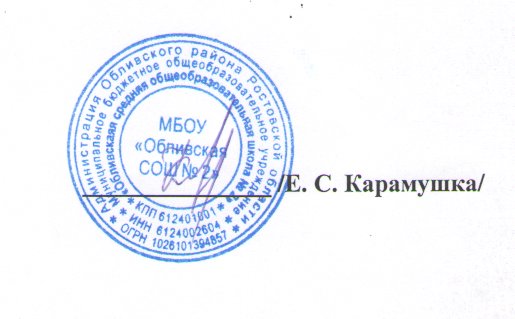 Пр. № 122  от «31» мая  2022 г.